Београд, 	22. 6. 2020.Број:		69ХОТЕЛСКО ТУРИСТИЧКИМ ОРГАНИЗАЦИЈАМАКЛУБОВИМА ПРВЕ ЛИГЕ ЦЕНТРАЛНЕ СРБИЈЕОКРУЖНИМ ШАХОВСКИМ САВЕЗИМАПредмет: Конкурс за организацију Прве лиге Централне Србије за 2020. годину Поштовани пријатељи,Сходно календару такмичења за 2020. годину Шаховски савез Централне Србије вас позива да узмете учешћа на конкурсу за организацију Прве лиге Централне Србије за 2020. годину.Приликом понуде за организовање Прве лиге Централне Србије од 21 – 29. септембра 2020. године, понуђач треба да има у виду следеће чињенице: да на Првој лиги Централне Србије за мушкарце учествује 12 екипа са око 80 играча који се такмиче 9 дана (8 или 9 пансиона);долазак екипа предвиђа се 20. септембра по подне или 21. септембра пре подне, а одлазак 29. септембра по подне;сала(е) мора бити прилагођена важности турнира и са стандардима за одржавање шаховских такмичења високог ранга, уз поштовање мера дистанце из Мера из Одлуке о проглашењу болести COVID 19.У складу са наведеним, сала(е) мора имати следеће техничке услове: да може примити све учеснике (36 столова стандардне величине најмање 80 х 80 цм и 72 столица са наслоном уз неопходан слободни простор између екипа, као и одговарајући сто и столице за судије и компјутерску опрему судија, квалитетно осветљење, звучну изолованост, квалитетан хигијенски и исправан санитарни чвор у непосредној близини;да исхрана мора бити квалитетна и разноврсна уз препоруку да буде на приципу „шведског стола“, а у супротоном за ручак и вечеру избор од најмање три врсте јела;да обезбеди бесплатан интернет;да сала(е) за игру и собе морају бити квалитетно и адекватно климатизоване као и обезбеђен интернет прикључак за електонски пренос партија.Поред основних података о понуђачу, понуда треба да садржи и следеће елементе:цену пуног пансиона уз укључену боравишну таксу и осигурање,клаузулу о гратис пансион – данима, 1/20, a минимум за 5 особа,Трошкове пехара, медаља, организационог апарата, анагажовања електронски табли и слично (минимално нето 120.000 динара),број, категорију и структуру соба са којима понуђач располаже (услов је да се за Прву лигу ЦС свакој екипи понуди минимум две једнокреветне собе. Остале собе треба да буду двокреветне, при томе понуђач је у обавези да свим екипама понуди исти квалитет смештаја), друге елементе за које понуђач сматра да могу бити корисни у организацији такмичења (огласне табле, просторију за прес, просторију за анализу партија, бар у близини сале за игру који ће бити на услузи такмичарима, а да не нарушава мир и  тишину у сали за игру...)Важне напомене:не постоји могућност накнадних договора и измена у односу на понуду пристиглу у прописаном року у затвореној коверти,мора се поштовати уговорени термини, дани и сатница играња првенства која не може бити нарушена другим активностима домаћина,сала за игру мора бити слободна сваког дана, у горе наведеном периоду, од 13 до 23 часа, а када се играју дупла кола цео дан,  термини оброка, посебно вечере, морају бити прилагођени сатници играња (почетак и завршетак партија), приликом калкулације смештајних капацитета и цене понуђач треба да има у виду да су могућа и мања одступања од планираног броја учесника – плус-минус 15%, у сали за игру одржаће се церемоније свечаног отварања и затварања такмичења за које понуђач је обавазан да обезбеди озвучење;Контакт особа Шаховског савеза Централне Србије је Миливоје Миливојевић, тел-факс: 011-3222448, 064-2478555.Кандидатура се подноси искључиво у затвореним ковертама са обавезном назнаком: ПОНУДА – НЕ ОТВАРАТИ!, на адресу: Шаховски савез Централне Србије, 11000 Београд, Нушићева 25/II или лично у просторијама Шаховског савеза уз узимање потврде о датуму предаје. Рок за подношење понуда је петак 3. јул 2020. године до 12,00 часова. Важи и поштански жиг.Потенцијалне домаћине чије понуде буду ушле у најужи избор представници Савеза ће контактирати, а у случају потребе ће их посетити и проверити понуђене услове.Такмичарска комисија ШСЦС ће разматрати и утврдити избор најповољније понуде, уважавајући, квалитет сале, смештаја, исхране и цене, најкасније до 10. јула 2020. године, о чему ће учесници јавног позива бити обавештени.По избору најповољније понуде, сачиниће се уговор између Шаховског савеза Централне Србије и изабраног понуђача, уз напомену да ће се сви комерцијално - финансијски односи у вези смештаја, одвијати на релацији понуђач - клубови учесници.Понуђач је обавезан да гарантује све услове које наведе у понуди и који буду прихваћени и уговорени.Очекујући Вашу понуду, срдачно Вас поздрављамо.С поштовањем,Миливоје Миливојевићсекретар ШСЦС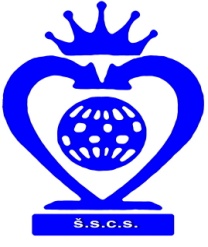 ШАХОВСКИ САВЕЗ ЦЕНТРАЛНЕ СРБИЈЕБеоград, Нушићева 25/II, Тел-факс: 011-3222447, 3222448www.sah-centralnasrbija.com    Е-маил:  cs_sah@verat.net